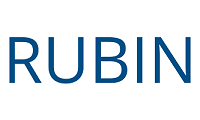 Worksheet for Webinar “Virtual Internship! Explore the World of Agriculture”1. Before the webinar, explore the world of our guest, Liza Goetz, the chief flower officer at Wildly Native Flower Farm in Maryland.What questions do you have for Ms. Green about her business?2. During the webinar, what is one interesting fact you learned about Ms. Goetz? Why did the fact stand out to you?3. If you want to explore careers in agriculture, what did Ms. Goetz recommend you do now as a student?4. If you wrote a thank-you note to Ms. Goetz, what piece of advice would you include that she shared during the webinar?